كلمة السيدة خولة مطرالأمينة التنفيذية بالوكالةاللجنة الاقتصادية والاجتماعية لغربي آسيا (الإسكوا)في الجلسة الافتتاحية للأسبوع العربي للتنمية المستدامةالأمانة العامة لجامعة الدول العربية القاهرة، 14-17 أيار/ ماي 2017معالي الدكتور أحمد أبو الغيط، الأمين العام لجامعة الدول العربية،معالي الدكتورة سحر نصر، وزيرة الاستثمار والتعاون الدولي في جمهورية مصر العربية،السيد مراد وهبة، مدير المكتب الإقليمي للدول العربية ببرنامج الأمم المتحدة الإنمائي،السيد عبدالله حمدوك، الأمين التنفيذي بالوكالة للجنة الاقتصادية لأفريقيا،السيد جوانج تشي تشن، ممثل البنك الدولي،أصحاب المعالي الوزراء وممثلي الدول العربية،السيدات والسادة ممثلي منظمات المجتمع المدني،الحضور الكرام،يُسعدني أن أشارك معكم في افتتاح الأسبوع العربي للتنمية المستدامة، وأود بدايةً أن أتقدم من معالي الأمين العام لجامعة الدول العربية بجزيل الشكر لدعوته الكريمة للجنة الأمم المتحدة الاقتصادية والاجتماعية لغربي آسيا. كما أعرب عن تقديري الكبير للأمانة العامة لجامعة الدول العربية ولجمهورية مصر العربية على جه لتنظيم هذه التظاهرة الإقليمية الهامة، وأنوّه بالشراكات التي أُقيمت مع مجموعة البنك الدولي ومنظومة الأمم المتحدة بهدف دعم العمل العربي المشترك نحو تحقيق تنمية شاملة ومستدامة في منطقتنا.خلال الأعوام الماضية، واكبنا جميعاً  المستدامة ، وشهدت المنطقة العربية حراكاً إقليمياً حيوياً  الحكومات ومنظمات المجتمع المدني والقطاع الخاص وبيوت الخبرة والمنظمات الإقليمية والدولية، كل اختصاصه، ونجح في إيصال صوت المنطقة إلى الحوارات العالمية والمفاوضات الأممية التي أثمرت التزاماً أهداف مشتركة. وبعد تبني خطة م 2030 في أيلول/سبتمبر 2015، في محافل عدة على أهمية البعد الإقليمي لدعم الجهود الوطنية العالم.الحضور الكرام،ما من بلد في المنطقة العربية، لا بل في العالم، مهما ، قادر على تحقيق أهداف التنمية المستدامة. فقضايا حدود الحلول  تجارب في فضاء إقليمي للحوار  للعمل المشترك.ولا يَسَعُني هنا إلاّ أن الأسبوع العربي للتنمية المستدامة "نحو شراكة فاعلة" وبجدول أعماله الغني والمتنوّع. شراكات، أحد الأسس الخمسة 2030، أحد أهم محاور منتدى العربي للتنمية المستدامة لهذا العام، الذي في مطلع هذا الشهر الشراكة مع جامعة الدول العربية ومنظومة الأمم المتحدة العاملة في المنطقة، رعاية كريمة مملكة المغربية.على مدى ثلاثة شرط أساسي . تحقيق التنمية المستدامةشراكات داخل البلد الواحد بين جميع أصحاب المصلحة من الحكومات والمجالس النيابية ومنظمات المجتمع المدني، والنقابات والقطاع الخاص والجامعات والإعلام  وتحمي حقوق.  تحقيق التنمية تضامن وتعاون وتكامل بين دول المنطقةنقل المعرفة والتكنولوجيا  الموارد اللازمة لكي لا بلدٌ من مسيرة التنمية. ، عامة وخاصة محلية ودولية، واستخدامها بفعالية لتقليص العجز في التمويل وتحقيق النمو المستدام.  تعزيز التجارة والاستثمار على المستوى الإقليمي تفعيل اتفاقيات المنطقة.تحديد الأولويات إلماماً كاملاً  خلال أنظمة إحصائية ومعرفية  كمية ونوعية  السياسات التنموية.الحضور الكرام،إن الظروف الصعبة التي تعيشها منطقتنا تزيد تحديات التنمية تعقيداً.  صحيح أن السّلم والأمن والاستقرار هي شروط لتنمية، ولكن القضاء على الفقر والتهميش واللامساواة، وحماية مواردنا البشرية والطبيعية وتمكين الإنسان العربي، هي لتصدّي   من .لقد بادرت عدّة عربية لاستجابة لمتطلّبات 2030 وبعد عام ونصف على ، باتت غاياتها ومؤشراتها  استراتيجيات، رؤى طويلة المدى  جديّة  لتوفير  ووسائل التنفيذ.  خلال المنتدى العربي  التكافل ودعم الدول الأقل نموّاً.لتعاون والتنسيق بين كل الجهات لتفادي التكرار .  وكما ن خطة 2030 متكاملة ومترابطة وغير قابلة للتجزئة، جهودنا متكاملة وغير قابلة للتجزئة، ولنعمل معاً مصداقيتنا واستغلال مواردنا لخدمة منطقتنا ولتحقيق تغيير .أشكركم مجدداً وأتمنى لأعمال الأسبوع العربي للتنمية المستدامة كل النجاح.الأمم المتحدةاللجنة الاقتصادية والاجتماعية لغربي آسياالأمم المتحدةاللجنة الاقتصادية والاجتماعية لغربي آسياالأمم المتحدةاللجنة الاقتصادية والاجتماعية لغربي آسياUNITED NATIONSEconomic and Social Commissionfor 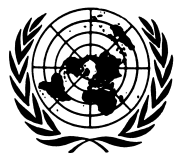 NATIONS UNIESCommission économique et socialepour l’Asie occidentale